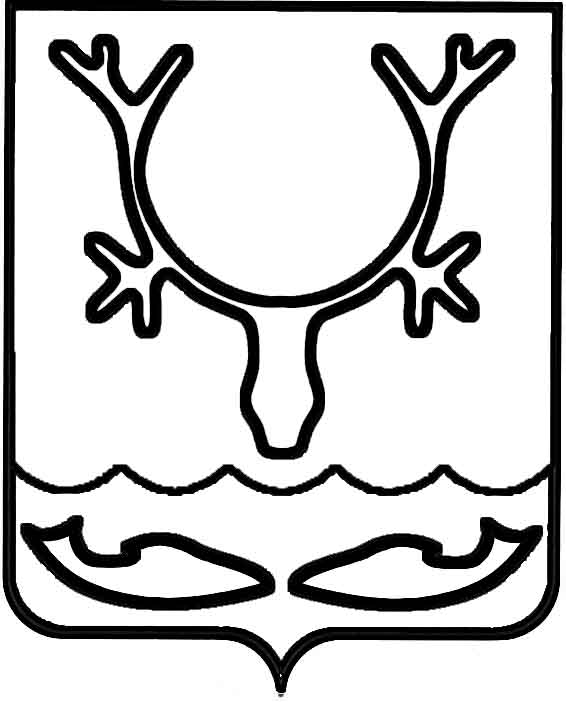 Администрация МО "Городской округ "Город Нарьян-Мар"ПОСТАНОВЛЕНИЕот “____” __________________ № ____________		г. Нарьян-МарОб утверждении муниципальной программы муниципального образования "Городской округ "Город Нарьян-Мар" "Местное самоуправление" В соответствии с положениями Бюджетного кодекса Российской Федерации, руководствуясь постановлениями Администрации МО "Городской округ "Город Нарьян-Мар" от 30.07.2013 № 1496 "Об утверждении порядка разработки, реализации и оценки эффективности муниципальных программ муниципального образования "Городской округ "Город Нарьян-Мар", от 01.10.2015 № 1117                   "Об утверждении Перечня муниципальных программ муниципального образования "Городской округ "Город Нарьян-Мар", в целях совершенствования, планирования и исполнения городского бюджета Администрация МО "Городской округ "Город Нарьян-Мар"П О С Т А Н О В Л Я Е Т:1.	Утвердить муниципальную программу муниципального образования  "Городской округ "Город Нарьян-Мар" "Местное самоуправление" (Приложение).2.	Настоящее постановление вступает в силу со дня его официального опубликования.Приложениек постановлению Администрации МО"Городской округ "Город Нарьян-Мар"от 18.11.2015 № 1319Муниципальная программа муниципального образования "Городской округ "Город Нарьян-Мар""Местное самоуправление"Паспортмуниципальной программы муниципального образования "Городской округ "Город Нарьян-Мар""Местное самоуправление"1. Общая характеристика сферы реализации ПрограммыМестное самоуправление в Российской Федерации составляет одну из основ конституционного строя. Его положение в политической системе российского общества определяется тем, что этот уровень власти наиболее приближен                         к населению, им формируется и ему непосредственно подконтролен, решает вопросы удовлетворения основных жизненных потребностей населения. Эффективная реализация органами местного самоуправления закрепленных за ними полномочий непосредственно влияет  на качество жизни населения. Рационально организованное местное самоуправление позволяет эффективно использовать местные ресурсы, снимать социальную напряженность в обществе, повышать доверие населения                     к власти.Развитие системы местного самоуправления на уровне городского округа невозможно без эффективного муниципального управления. Органы местного самоуправления как самая близкая к населению форма власти обязаны находиться                   в постоянном тесном контакте с горожанами, опираться на их активность и стимулировать ее.Территориальное общественное самоуправление (далее – ТОС) является частью системы местного самоуправления. Хорошо организованная и слаженно функционирующая система ТОС представляет собой значительный ресурс                        для развития города и эффективный инструмент общественного контроля                          за деятельностью всех структур и подразделений органов власти, отвечающих                    за улучшение качества жизни населения города. Важность института ТОС обусловлена тем, что ТОС наиболее приближено к населению и способствует воспитанию гражданского самосознания населения. По степени развитости института ТОС можно судить о степени зрелости гражданского общества, о способности населения решать местные вопросы без вмешательства публичной власти. Деятельность ТОС стимулирует социально-экономическую активность и занятость старшего и среднего поколения. Преимуществом данной особенности является привлечение этих слоев населения к решению локальных проблем территорий, мотивация их к активной общественной и социальной роли в жизни местного сообщества.Формирование системы ТОС в муниципальном образовании "Городской округ "Город Нарьян-Мар" находится на начальной стадии развития и поэтому остро нуждается в регулировании и поддержке со стороны органов местного самоуправления. В настоящее время на территории муниципального образования "Городской округ "Город Нарьян-Мар" официально зарегистрированы и действуют шесть ТОС, из них три имеют статус самостоятельного юридического лица. Основные проблемы развития ТОС связаны со следующими факторами:-	несовершенство механизмов взаимодействия исполнительных органов местного самоуправления с органами ТОС;-	недостаточный уровень мотивации и участия населения в осуществлении собственных инициатив и сопричастности к процессу местного самоуправления;-	недостаточно высокий профессионализм всех участников ТОС (дефицит знаний, новых методов и подходов, обмена опытом лучшего российского опыта ТОС);-	недостаточная ресурсная обеспеченность деятельности органов ТОС;-	отсутствие стимулирования активистов ТОС;-	низкий уровень информированности населения о ТОС.Указанные проблемы будут решаться, в том числе и в рамках данной программы.Разработка муниципальной программы обусловлена необходимостью создания условий для эффективной работы и совершенствования всей системы местного самоуправления муниципального образования "Городской округ "Город Нарьян-Мар". 2. Цели и задачи ПрограммыПрограмма направлена на формирование стабильной финансовой основы                          для исполнения расходных обязательств муниципального образования, основанных  на современных принципах эффективного управления муниципальными финансами, что, в свою очередь, будет способствовать социально-экономическому развитию муниципального образования.Целью Программы является повышение эффективности и результативности деятельности органов местного самоуправления.Для достижения поставленных целей необходимо решение следующих задач: Обеспечение эффективного функционирования органов местного самоуправления муниципального образования "Городской округ "Город Нарьян-Мар".Обеспечение исполнения полномочий местного самоуправления.Обеспечение выполнения отдельных полномочий Администрации МО "Городской округ "Город Нарьян-Мар" по решению вопросов местного значения, имеющих общегосударственный характер.Исполнение социальных обязательств муниципального образования.Информирование населения о деятельности органов местного самоуправления МО "Городской округ "Город Нарьян-Мар" и принятых ими муниципальных правовых актах. Реализация мер по решению вопросов местного значения в области гражданской обороны и чрезвычайных ситуаций, обеспечения общественного порядка, профилактики терроризма и экстремизма, противодействия коррупции.Обеспечение организационной, финансовой поддержки территориального общественного самоуправления, стимулирование общественной и гражданской активности.Реализация поставленных целей Программы будет выражаться в следующих количественных показателях и использоваться для оценки результативности реализации Программы:-	расходы бюджета муниципального образования на функционирование органов местного самоуправления МО "Городской округ "Город Нарьян-Мар"                    в расчете на одного жителя муниципального образования;-	отношение динамики расходов на содержание органов местного самоуправления к уровню инфляции;-	удовлетворительная оценка ежегодного отчета главы муниципального образования "Городской округ "Город Нарьян-Мар" о результатах его деятельности, деятельности администрации муниципального образования "Городской округ "Город Нарьян-Мар", данная Советом городского округа "Город Нарьян-Мар";-	количество телевизионных сюжетов по освещению деятельности органов местного самоуправления, подготовленных пресс-службой;-	количество опросов населения, проведенных на официальном сайте Администрации МО "Городской округ "Город Нарьян-Мар", по вопросам местного значения;-	наличие народной дружины в муниципальном образовании;-	отсутствие случаев проявления терроризма на территории муниципального образования;-	наличие резерва материальных ресурсов для обеспечения безопасности населения;-	количество коррупциогенных факторов, выявленных надзорными органами  в правовых актах органов местного самоуправления;-	количество территориальных общественных самоуправлений.3. Сроки и этапы реализации ПрограммыПрограмма реализуется в сроки с 2016 по 2020 годы. Этапы реализации Программы не выделяются. 4. Объемы и источники финансирования ПрограммыФинансирование мероприятий Программы осуществляется в основном за счет средств городского бюджета. Кроме того, из окружного бюджета планируется предоставление субвенции на выполнение переданных государственных полномочий. Объемы бюджетных ассигнований Программы утверждаются законом Ненецкого автономного округа об окружном бюджете и решением Совета городского округа "Город Нарьян-Мар" о городском бюджете на очередной финансовый год. Информация о ресурсном обеспечении Программы представлена в приложении 1          к Программе.Объемы финансирования Программы являются прогнозными и подлежат ежегодному уточнению в установленном порядке при формировании проектов соответствующих бюджетов на очередной финансовый год.Для выполнения мероприятий, предусмотренных Программой, могут привлекаться средства из иных источников в соответствии с законодательством Российской Федерации.5. Перечень программных мероприятийВ рамках реализации Программы запланированы мероприятия, направленные на: обеспечение функционирования органов местного самоуправления;материально-техническое и транспортное обеспечение органов местного самоуправления;реализацию полномочий местного самоуправления;исполнение социальных обязательств муниципального образования;реализацию отдельных государственных полномочий;развитие и поддержку территориального общественного самоуправления.Перечень программных мероприятий с указанием направлений расходов бюджета, соисполнителей мероприятий, объемов и источников  финансирования представлен в приложении 2 к Программе.6. Ожидаемые результаты реализации ПрограммыРеализация Программы позволит: Повысить эффективность местного самоуправления муниципального образования "Городской округ "Город Нарьян-Мар", продолжить совершенствование программно-целевых принципов деятельности органов местного самоуправления и формирование программного бюджета.Исполнять полномочия местного самоуправления в сфере гражданской обороны и чрезвычайных ситуаций в части осуществления мероприятий                            по предупреждению и ликвидации чрезвычайных ситуаций, стихийных бедствий природного и техногенного характера, приобретения материально-технических средств, необходимых для проведения аварийно-восстановительных работ                 на объектах МО "Городской округ "Город Нарьян-Мар", приобретения средств индивидуальной защиты, создания резерва материальных ресурсов для обеспечения безопасности населения, организации обучения неработающего населения основам гражданской защиты.Исполнять полномочия местного самоуправления в сфере общественного порядка, профилактики терроризма, экстремизма, противодействия коррупции путем участия в профилактике правонарушений и обеспечения безопасности граждан, участия в предупреждении и ликвидации последствий чрезвычайных ситуаций, изготовления и распространения пропагандистских материалов антиэкстремистской и антитеррористической направленности, участия специалистов муниципального образования в антитеррористических учениях, выявления и предупреждения коррупциогенных факторов. Выполнять мероприятия в области землеустройства и землепользования путем подготовки схем межевания земельных участков, управления и содержания муниципальной собственностью. Своевременно и в полном объеме выполнять социальные обязательства муниципального образования.6.	Повысить эффективность межмуниципального сотрудничества в решении вопросов местного значения, обмена опытом в области организации и осуществления местного самоуправления, обеспечивать проведение праздничных и официальных мероприятий на высоком уровне.7.	Обеспечивать своевременное полное и достоверное информирование населения о деятельности органов местного самоуправления МО "Городской округ "Город Нарьян-Мар" и принятых муниципальных правовых актах. Повысить общественную и гражданскую активность населения, привлекать население к решению задач развития территории муниципального образования.Улучшать качество жизни населения на отдельно взятых территориях и города в целом.Повысить роль территориального общественного самоуправления.Эффективность достижения результатов реализации Программы определяется достижением запланированных целевых значений. Предметом оценки эффективности деятельности органов местного самоуправления в рамках реализации настоящей программы являются результаты деятельности органов местного самоуправления.  Сведения о значениях целевых показателей Программы представлены                       в приложении 3 к Программе.Управление и контроль за ходом реализации ПрограммыУправление и контроль за реализацией Программы осуществляется ответственным исполнителем Программы в соответствии с планом реализации муниципальной программы.Текущее исполнение мероприятий Программы осуществляется соисполнителями.Ответственный исполнитель Программы:-	обеспечивает взаимодействие и координацию действий по реализации Программы с соисполнителями и участниками Программы;-	рассматривает предложения соисполнителей мероприятий о корректировке Программы и в случае необходимости вносит соответствующие изменения;-	контролирует выполнение мероприятий Программы;-	организует реализацию Программы, обеспечивает внесение изменений                  в Программу;-	запрашивает у соисполнителей мероприятий и участников Программы информацию, необходимую для подготовки ежеквартальных и годового отчетов;-	подготавливает ежеквартальный и годовой отчеты.Соисполнители мероприятий Программы:-	осуществляют реализацию мероприятий Программы, в отношении которых являются соисполнителями;-	представляют в части своей компетенции предложения ответственному исполнителю по корректировке Программы;-	представляют ответственному исполнителю Программы ежеквартальные и годовые отчеты о ходе реализации мероприятий Программы.Участники Программы:-	участвуют в реализации мероприятий Программы в рамках своей компетенции;-	представляют ответственному исполнителю и соисполнителю мероприятий необходимую информацию для подготовки отчетов о ходе реализации мероприятий Программы.Внесение изменений в Программу осуществляется по инициативе ответственного исполнителя либо во исполнение поручений главы муниципального образования "Городской округ "Город Нарьян-Мар", в том числе с учетом результатов оценки эффективности реализации Программы.Ресурсное обеспечениереализации муниципальной программы муниципального образования "Городской округ "Город Нарьян-Мар""Местное самоуправление" Ответственный исполнитель муниципальной программы: управление экономического и инвестиционного развития Администрации МО "Городской округ "Город Нарьян-Мар"Приложение 2к муниципальной программемуниципального образования "Городской округ"Город Нарьян-Мар" "Местное самоуправление"Перечень мероприятий
муниципальной программы муниципального образования "Городской округ "Город Нарьян-Мар"
"Местное самоуправление"Ответственный исполнитель муниципальной программы: управление экономического и инвестиционного развития Администрации МО "Городской округ "Город Нарьян-Мар"Приложение 3к муниципальной программе муниципальногообразования "Городской округ "Город Нарьян-Мар" "Местное самоуправление"Переченьцелевых показателей муниципальной программы муниципального образования "Городской округ "Город Нарьян-Мар""Местное самоуправление" Ответственный исполнитель муниципальной программы: управление экономического                 и инвестиционного развития Администрации МО "Городской округ "Город Нарьян-Мар"1811.20151319Глава МО "Городской округ "Город Нарьян-Мар" Т.В.ФедороваНаименование муниципальной  программыМестное самоуправление (далее – Программа)Ответственный исполнитель муниципальной программыАдминистрация МО "Городской округ "Город Нарьян-Мар" (управление экономического и инвестиционного развития)Соисполнители муниципальной программы- управление финансирования, бухгалтерского учета и материально-технического обеспечения Администрации МО "Городской округ "Город Нарьян-Мар";- управление муниципального имущества и земельных отношений Администрации МО "Городской округ "Город Нарьян-Мар";- управление организационно-информационного обеспечения Администрации МО "Городской округ "Город Нарьян-Мар";- отдел ГО и ЧС, мобилизационной работы Администрации МО "Городской округ "Город Нарьян-Мар";- отдел противодействия коррупции Администрации МО "Городской округ "Город Нарьян-Мар";- управление организационно-информационного обеспечения Администрации МО "Городской округ "Город Нарьян-Мар";- отдел по работе с некоммерческими организациями Администрации МО "Городской округ "Город Нарьян-Мар";- Управление финансов Администрации МО "Городской округ "Город Нарьян-Мар";- Управление строительства, ЖКХ и градостроительной деятельности Администрации МО "Городской округ "Город Нарьян-Мар";- Управление образования, молодежной политики и спорта Администрации МО "Городской округ "Город Нарьян-Мар"Участники муниципальной программыМуниципальное казенное учреждение "Управление городского хозяйства г. Нарьян-Мара", муниципальное бюджетное учреждение "Чистый город", территориальное общественное самоуправление МО "Городской округ "Город Нарьян-Мар"Подпрограммы муниципальной программыНе предусмотреныЦели муниципальной программы         Повышение эффективности и результативности деятельности органов местного самоуправленияЗадачи муниципальной программы       Обеспечение эффективного функционирования органов местного самоуправления муниципального образования "Городской округ "Город Нарьян-Мар".Обеспечение исполнения полномочий местного самоуправления.Обеспечение выполнения отдельных полномочий Администрации МО "Городской округ "Город Нарьян-Мар" по решению вопросов местного значения, имеющих общегосударственный характер.Исполнение социальных обязательств муниципального образования.Информирование населения о деятельности органов местного самоуправления МО "Городской округ "Город Нарьян-Мар" и принятых ими муниципальных правовых актах. Реализация мер по решению вопросов местного значения в области гражданской обороны и чрезвычайных ситуаций, обеспечения общественного порядка, профилактики терроризма и экстремизма, противодействия коррупции.Обеспечение консультационной, организационной и финансовой поддержки территориального общественного самоуправления, стимулирование общественной и гражданской активности. Целевые показатели муниципальной программыРасходы бюджета муниципального образования                на функционирование органов местного самоуправления МО "Городской округ "Город Нарьян-Мар" в расчете на одного жителя муниципального образования.Отношение динамики расходов на содержание органов местного самоуправления к уровню инфляции.Удовлетворительная оценка ежегодного отчета главы муниципального образования "Городской округ "Город Нарьян-Мар" о результатах его деятельности, деятельности администрации муниципального образования "Городской округ "Город Нарьян-Мар", данная Советом городского округа "Город Нарьян-Мар".4. Количество телевизионных сюжетов по освещению деятельности органов местного самоуправления, подготовленных пресс-службой.5. Количество опросов населения, проведенных на официальном сайте Администрации МО "Городской округ "Город Нарьян-Мар", по вопросам местного значения.6. Наличие народной дружины в муниципальном образовании.7. Отсутствие случаев проявления терроризма                          на территории муниципального образования.8. Наличие резерва материальных ресурсов для обеспечения безопасности населения.9. Количество коррупциогенных факторов, выявленных надзорными органами в правовых актах органов местного самоуправления.10. Количество территориальных общественных самоуправлений.Сроки и этапы реализации муниципальной программыПрограмма реализуется в сроки с 2016 по 2020 годы. Этапы реализации Программы не выделяются.Объемы и источникифинансирования  муниципальной программыОбщий объем финансирования Программы                            1 549 545,9 тыс. рублей, в том числе по годам:2016 год – 291 200,7 тыс. руб.;2017 год – 309 946,8 тыс. руб.;2018 год – 313 533,2 тыс. руб.;2019 год – 316 066,5 тыс. руб.;2020 год – 318 798,7 тыс. руб.В том числе за счет средств бюджета Ненецкого автономного округа (далее – окружной бюджет)                        37 775,0 тыс. рублей, из них:2016 год – 7 555,0 тыс. руб.;2017 год – 7 555,0 тыс. руб.;2018 год – 7 555,0 тыс. руб.;2019 год – 7 555,0 тыс. руб.;2020 год – 7 555,0 тыс. руб.,за счет средств бюджета МО "Городской округ "Город Нарьян-Мар" (далее – городской бюджет)                                1 511 770,9 тыс. рублей, из них:2016 год – 283 645,7 тыс. руб.;2017 год – 302 391,8 тыс. руб.;2018 год – 305 978,2 тыс. руб.;2019 год – 308 511,5 тыс. руб.;2020 год – 311 243,7 тыс. руб.Ожидаемые результаты реализации муниципальной программыПовышение эффективности местного самоуправления муниципального образования "Городской округ "Город Нарьян-Мар".Совершенствование программно-целевых принципов деятельности органов местного самоуправления, формирование программного бюджета и программной классификации бюджетных расходов.Исполнение полномочий местного самоуправления.Выполнение социальных обязательств муниципального образования.Эффективное управление и содержание муниципальной собственности.Повышение эффективности межмуниципального сотрудничества.Обеспечение своевременного информирования населения о деятельности органов местного самоуправления МО "Городской округ "Город Нарьян-Мар" и принятых муниципальных правовых актах. Обеспечение проведения праздничных и официальных мероприятий Участие в профилактике правонарушений и обеспечение безопасности граждан, участие                                 в предупреждении и ликвидации последствий чрезвычайных ситуаций, обеспечение первичных мер пожарной безопасности в границах городского округа, профилактика и предупреждение коррупциогенных факторов.Выполнение отдельных государственных полномочий.Повышение общественной и гражданской активности населения.Улучшение качества жизни населения на отдельно взятых территориях и города в целом. Повышение роли территориального общественного самоуправления в организации местного самоуправления.Приложение 1к муниципальной программе муниципального образования "Городской округ "Город Нарьян-Мар" "Местное самоуправление"    Приложение 1к муниципальной программе муниципального образования "Городской округ "Город Нарьян-Мар" "Местное самоуправление"    Наименование муниципальной  программыИсточник финанси рованияОбъем финансирования, тыс. руб.Объем финансирования, тыс. руб.Объем финансирования, тыс. руб.Объем финансирования, тыс. руб.Объем финансирования, тыс. руб.Объем финансирования, тыс. руб.Наименование муниципальной  программыИсточник финанси рованияОбъем финансирования, тыс. руб.Объем финансирования, тыс. руб.Объем финансирования, тыс. руб.Объем финансирования, тыс. руб.Объем финансирования, тыс. руб.Объем финансирования, тыс. руб.Наименование муниципальной  программыИсточник финанси рованиявсего2016 
год2017 
год2018 
год2019 
год2020 
годНаименование муниципальной  программыИсточник финанси рованиявсего2016 
год2017 
год2018 
год2019 
год2020 
годАБ145678Муниципальная программа МО "Городской округ "Город Нарьян-Мар" "Местное самоуправление"Всего, в том числе:1 549 545,9291 200,7309 946,8313 533,2316 066,5318 798,7Муниципальная программа МО "Городской округ "Город Нарьян-Мар" "Местное самоуправление"окружной бюджет37 775,07 555,07 555,07 555,07 555,07 555,0Муниципальная программа МО "Городской округ "Город Нарьян-Мар" "Местное самоуправление"городской бюджет1 511 770,9283 645,7302 391,8305 978,2308 511,5311 243,7Перечень мероприятий
муниципальной программы муниципального образования "Городской округ "Город Нарьян-Мар"
"Местное самоуправление"№ 
п/пНаименованиецелевого показателяЕдиница измеренияЗначения целевых показателейЗначения целевых показателейЗначения целевых показателейЗначения целевых показателейЗначения целевых показателейЗначения целевых показателей№ 
п/пНаименованиецелевого показателяЕдиница измеренияБазовый 2014 
год2016
год2017
год2018
год2019
год2020
год1Расходы бюджета муниципального образования на функционирование органов местного самоуправления МО "Городской округ "Город Нарьян-Мар" в расчете на одного жителя муниципального образования (Администрация МО "Городской округ "Город Нарьян-Мар", Управление строительства, ЖКХ и ГД, Управление финансов)руб.8 409,77 643,67 954,67 817,67 667,37 551,12Отношение динамики расходов на содержание органов местного самоуправления к уровню инфляции%˂ 100 %˂ 100 %˂ 100 %˂ 100 %˂ 100 %˂ 100 %3Удовлетворительная оценка ежегодного отчета главы муниципального образования "Городской округ "Город Нарьян-Мар" о результатах его деятельности, деятельности администрации муниципального образования "Городской округ "Город Нарьян-Мар", данная Советом городского округа "Город Нарьян-Мар" да/нетдададададада4Количество телевизионных сюжетов по освещению деятельности органов местного самоуправления, подготовленных пресс-службойед. 2627 27 28 28 28 5Количество опросов населения, проведенных на официальном сайте Администрации МО "Городской округ "Город Нарьян-Мар", по вопросам местного значенияед.-681012126Наличие народной дружины в муниципальном образованиида/нетдададададада7Отсутствие случаев проявления терроризма на территории муниципального образованияда/нетдададададада8Наличие резерва материальных  ресурсов для обеспечения безопасности населенияда/нетдададададада9Количество коррупциогенных факторов, выявленных надзорными органами в правовых актах органов местного самоуправленияед.00000010Количество территориальных  общественных самоуправленийед.566778